Exercice N°1 (QCM):(3points)Pour chacune des questions suivantes une seule de trois réponses proposées est exacteIndiquer sur votre copie le numéro de la question et la lettre correspondante à la réponse choisie .  1) Soit la onction f définie par : f(x) = ln(x -  2) alors : f(e3 +2)a)3                      b)2                               c)1     2) Le réel: est égal a)2                         b)1                               c)0Exercice N°2 (5pts)Soient les matrices.1)a)Calculer le déterminant de A en déduire que inversible  b) Calculer  A×B en déduire  A-1 , matrice inverse de A. 2) On considère le système.a)Donner l’écriture matricielle de (S).b)Résoudre dans IR3 le système (S).Exercice N°3 (5 Points)1) Montrer par récurrence que pour tout nIN, on a : 2) a)Montrer que  est une suite croissante.b)En déduire que la suite u est convergente et déterminer sa limite.b) Exprimer puis  en fonction de c) En déduire la limite de la suite ().Exercice N°4 (7 points)A)Soit g la fonction définie sur ]0 ; +[ par g(x) = x2 + 3x - 4 + 4 ln x. 
1) Déterminer les limites de g a droite  en 0 et +.
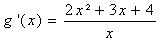 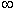 2) Soit g' la dérivée de g. Montrer que : 

3)Dresser le tableau de variations de g sur ]0 ; +[. 
4) Calculer g(1) et en déduire le signe de g(x) sur ]0 ; +[. 
B)Soit f la fonction définie sur ]0 ; +[ par : 

On appelle (C) la courbe de f dans un repère orthonormal (unité 3 cm). 
1)a) Déterminer la limite de f en + .
b)Déterminer la limite de f  a droite en 0 ; Que peut-on en déduire ? 
2) a) Montrer que pour tout x strictement positif : 

b) En utilisant les résultats de la partie A. 
c) Dresser le tableau de variations de f sur   ]0 ; +[. 
3) Résoudre dans  ]0 ; +[  l'équation f(x) = x.
4) Tracer (C) et la droite d'équation y = x.
5) a)Montrer que la fonction F définie sur l'intervalle ]0 ; +[ par 
    
est une primitive de f sur l'intervalle ]0 ; +[.
b) Calculer en cm² l’aire du plan délimité par la courbe (C), l'axe des abscisses et les droites d'équations 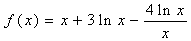 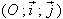 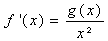 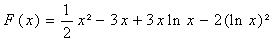 x = 1 et x = e.
Mathématiques aux élèveshttp://www.matheleve.com/Email :contact @matheleve.com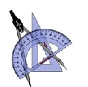 Lycée El Irtika   4 ème  inf12010_2011 Chortani Atef